DODATEK č. 865-2018-504204/1č.j. SPU 415972/2018 ke smlouvě o dílo č. 865-2018-504204 ze dne 16.8.2018 na demolici objektu v k.ú. Rájov u Třískolup uzavřené podle § 2586 a následujících zákona č. 89/2012 Sb., občanský zákoník (dále jen ,,NOZ“). Smluvní stranyO b j e d n a t e l : ČR - Státní  pozemkový úřad, Krajský pozemkový úřad pro Plzeňský kraj Adresa: nám. Generála Píky 8, 326 00 PlzeňVe smluvních záležitostech oprávněn jednat: xxxxxx, ředitel KPÚ pro Plzeňský krajV technických záležitostech oprávněna jednat: xxxxxxBankovní spojení: xxxxxxČíslo účtu: xxxxxx	IČ: 01312774  aZ h o t o v i t e l:PB SCOM s.r.o.Zastoupený: xxxxxx  	V technických záležitostech oprávněn jednat: xxxxxxBankovní spojení: xxxxxxČíslo účtu: xxxxxxIČ: 25397087Společnost je zapsána v obchodním rejstříku vedeném u Krajského soudu v Ostravě, oddíl C, vložka 18505.uzavřely níže uvedeného dne, měsíce a roku v souladu s ustanovením čl. XVII odst. 4 smlouvy o dílo, § 222 odst. 4 zákona č. 134/2016 Sb., o zadávání veřejných zakázek a na základě rozpočtu méněprací, tento dodatek ke smlouvě o dílo:Čl. III Cena díla, odstavec 4Původní cena dle smlouvy o dílo:Původní celková cena za provedení díla: bez DPH………………    899 731,- Kč					        DPH 21% .............    188 944,- Kč				    	        včetně DPH ……... 1 088 675,- Kč		Nová cena dle dodatku č. 1:Méněpráce činí ………………………………………………………    273 531,- KčCelková cena za provedení díla: bez DPH…………..……………    626 200,- Kč					        DPH 21% ............     131 502,- Kč				    	        včetně DPH ..…….    757 702,- Kč	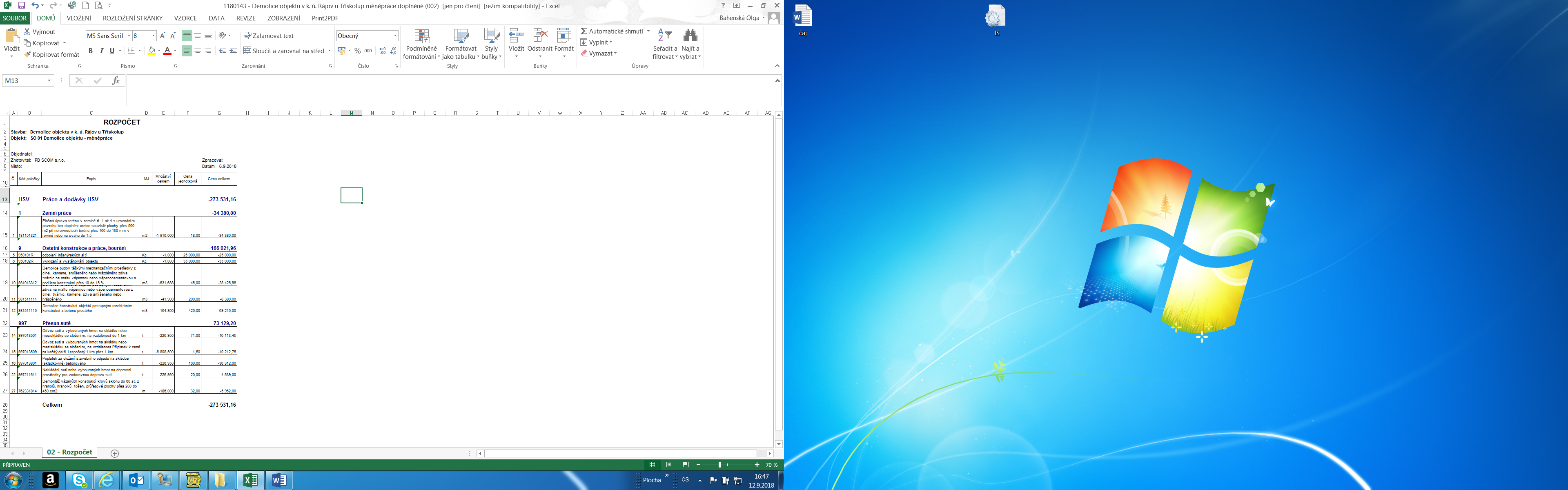 Ostatní ustanovení smlouvy o dílo v tomto dodatku č. 1 neuvedené, zůstávají beze změny. Závěrečná ustanoveníSmluvní strany po jejím přečtení prohlašují, že tento dodatek byl sepsán na základě pravdivých údajů, nebyl ujednán v tísni ani za jinak jednostranně nevýhodných podmínek.Tento dodatek nabývá platnosti dnem podpisu smluvních stran a účinnosti dnem jejího uveřejnění v registru smluv dle ust. § 6 odst. 1 zákona č. 340/2015 Sb., o registru smluv.  V Plzni dne						V Hranicích dne Z a  o b j e d n a t e l e:                                           Z a   z h o t o v i t e l e:………………………………………….                      ………………………………………xxxxxx						xxxxxxředitel KPÚ pro Plzeňský kraj 			zmocněnec společnosti PB SCOM s.r.o.Státní pozemkový úřad	